Lampiran 1. 	Hasil Determinasi Tumbuhan Bayam Merah (Amaranthus tricolor.L)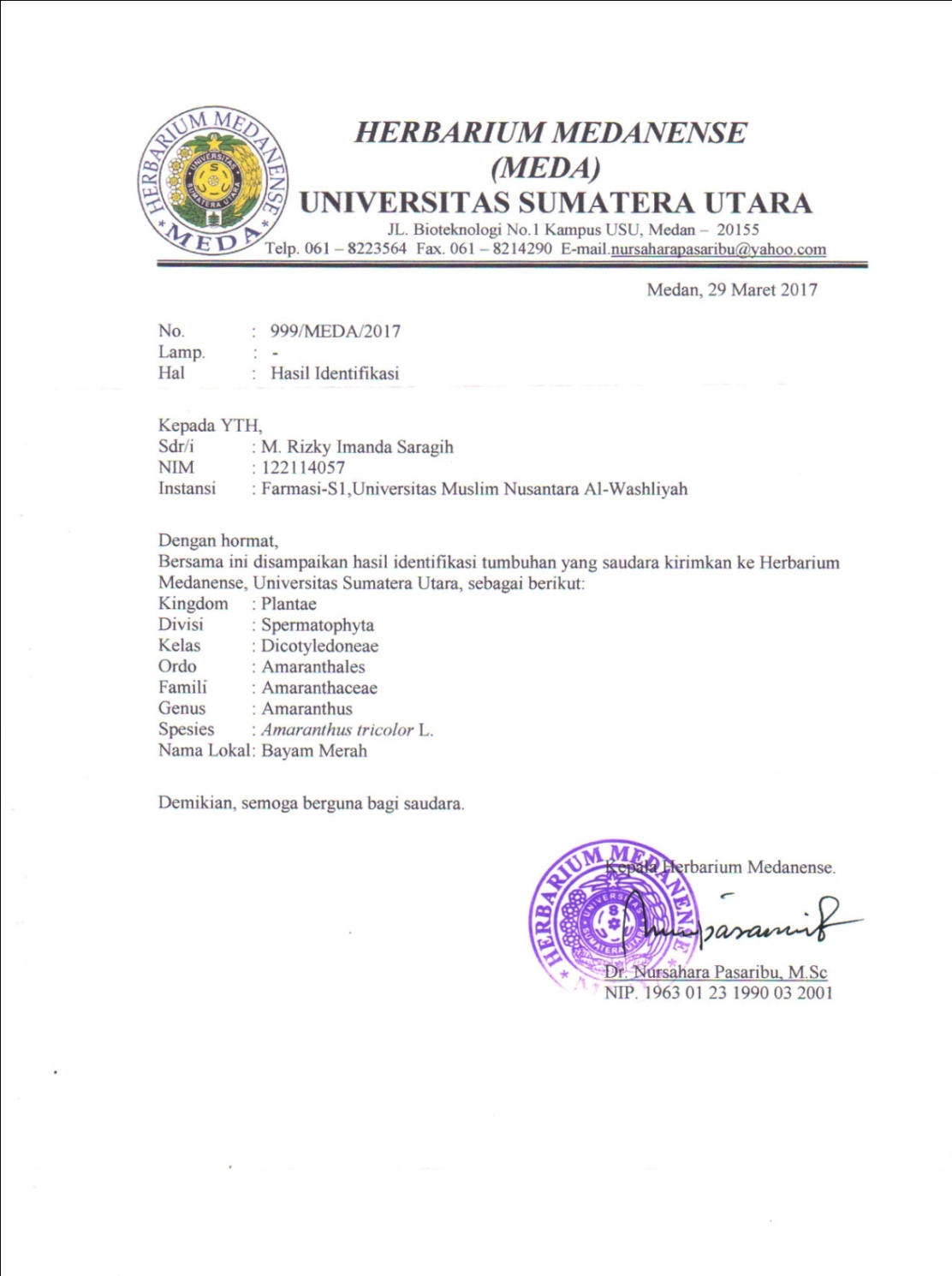 Lampiran 2.  Bayam Merah (Amaranthus tricolor.L)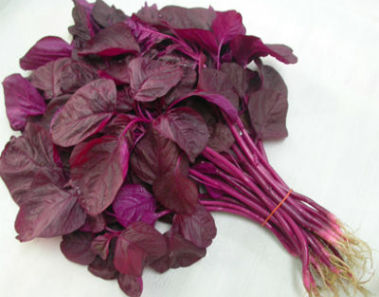 Lampiran  3.  Tumbuhan Bayam Merah (Amaranthus tricolor.L)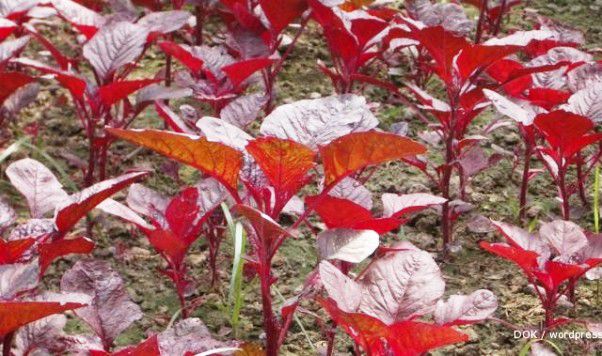 Lampiran  4 .  Hasil Sari Bayam Merah (Amaranthus tricolor.L)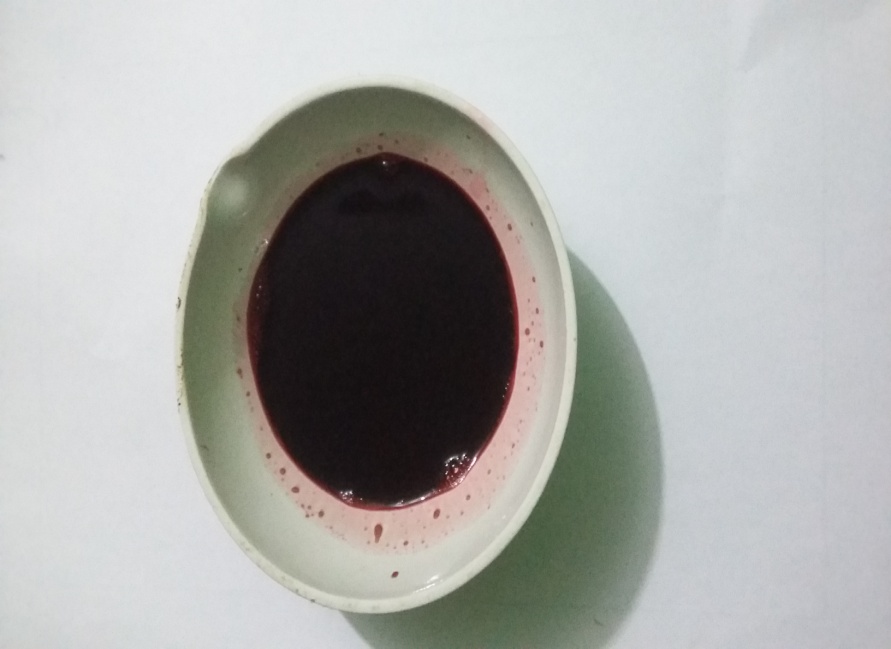 Lampiran 5 . Hasil Pembuatan Serbuk Ekstrak Sari Bayam Merah (Amaranthus  tricolor.L)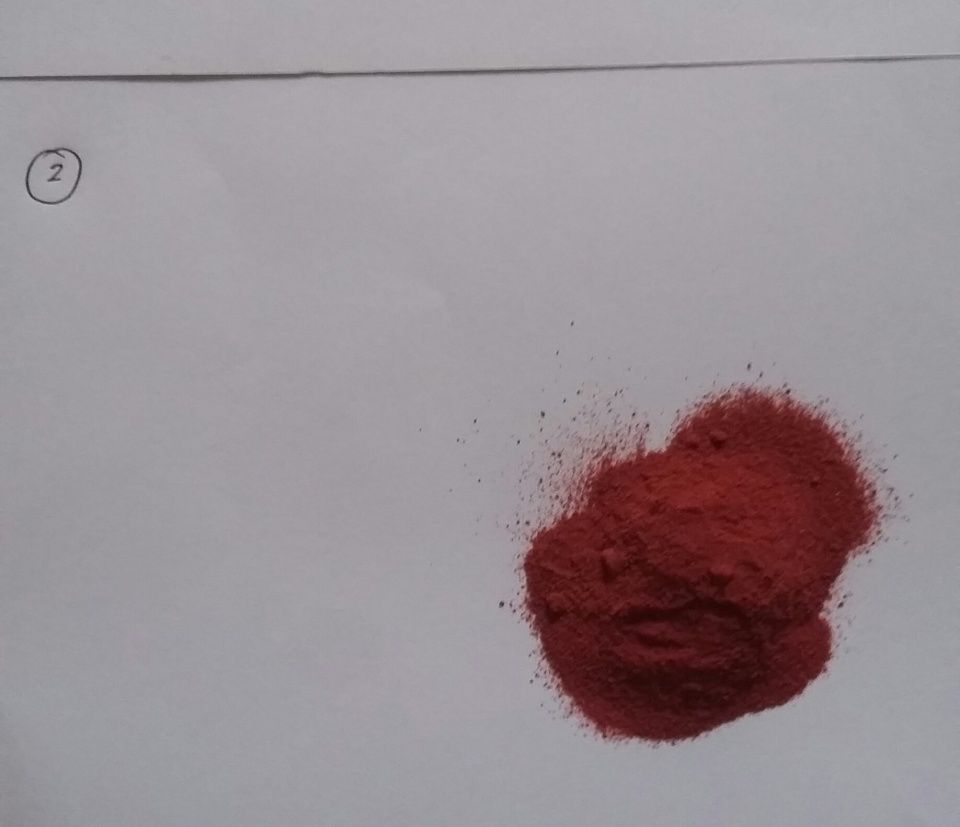 Lampiran  6. Bagan Kerja Penelitian Lampiran  7.  Sediaan kolang kaling dengan berbagai perbandinganBlanko Kolang kaling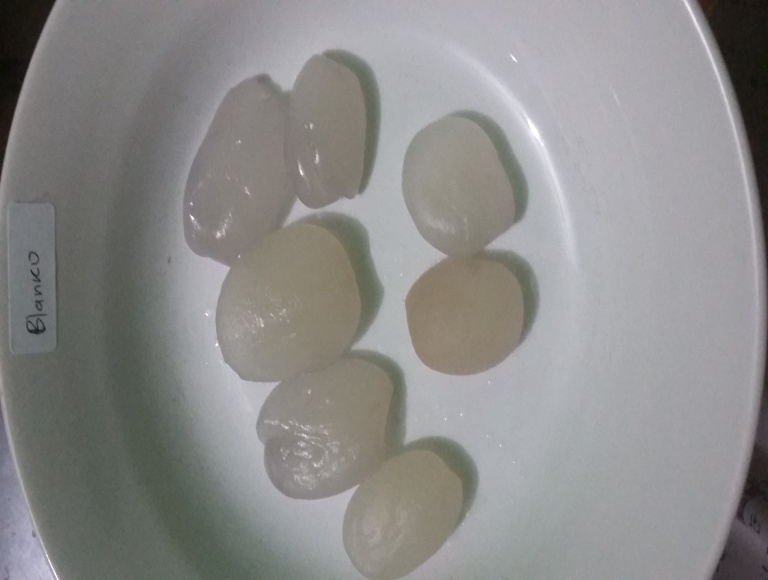 Penambahan 3 g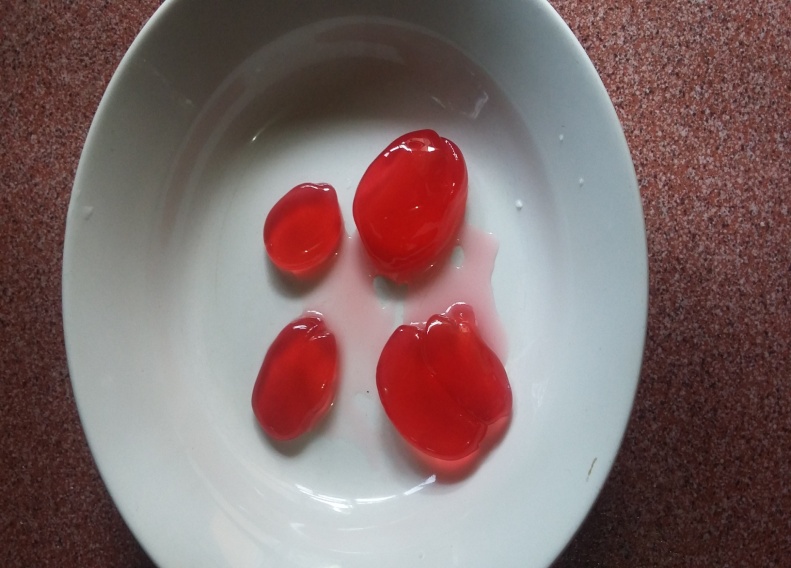 Lampiran 7. (Lanjutan)Penambahan 6 g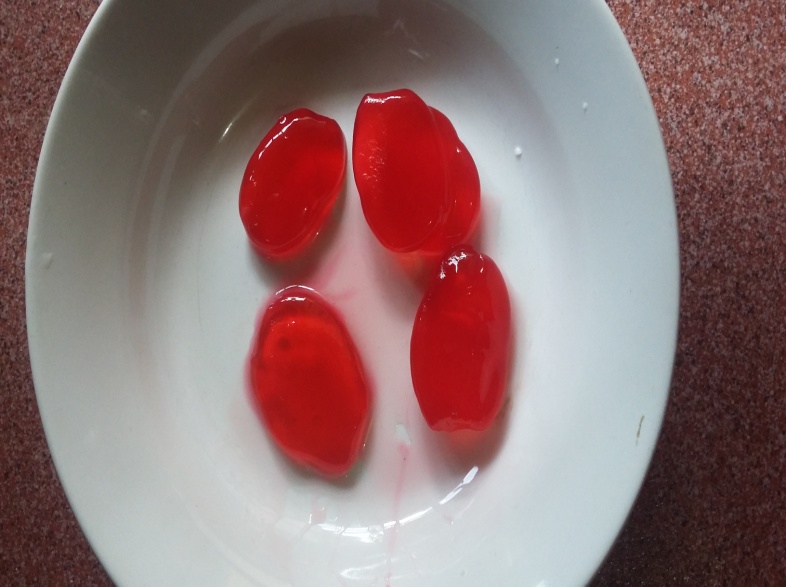 Penambahan 9 g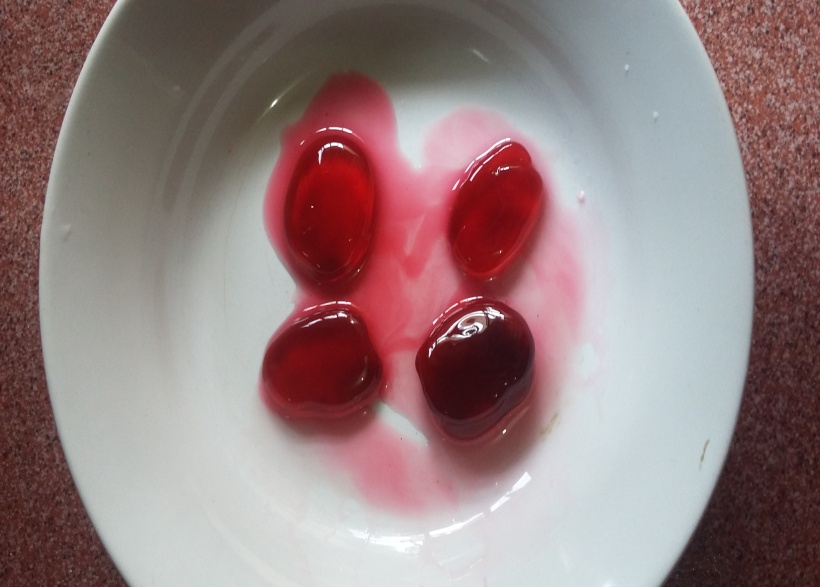 Lampiran  8. Sediaan cenil dengan berbagai perbandinganPenambahan 3 g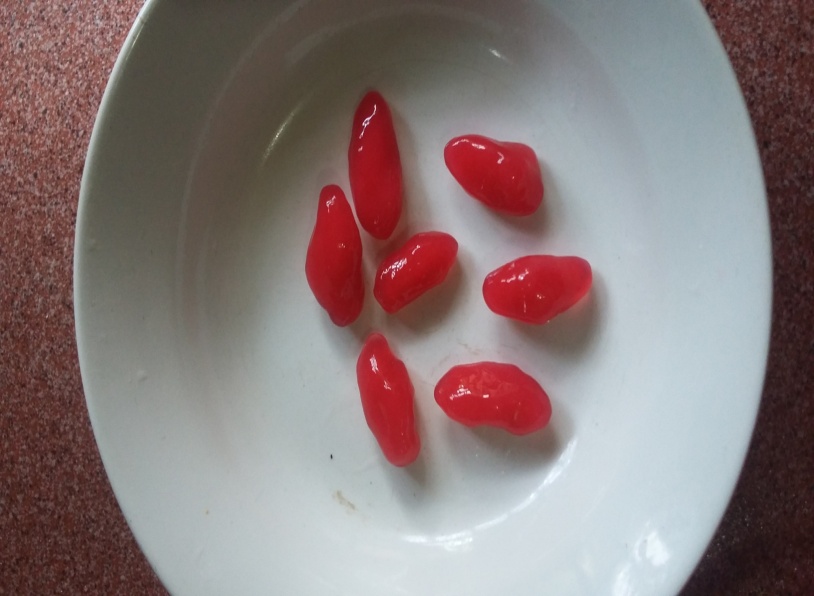 Penambahan 6 g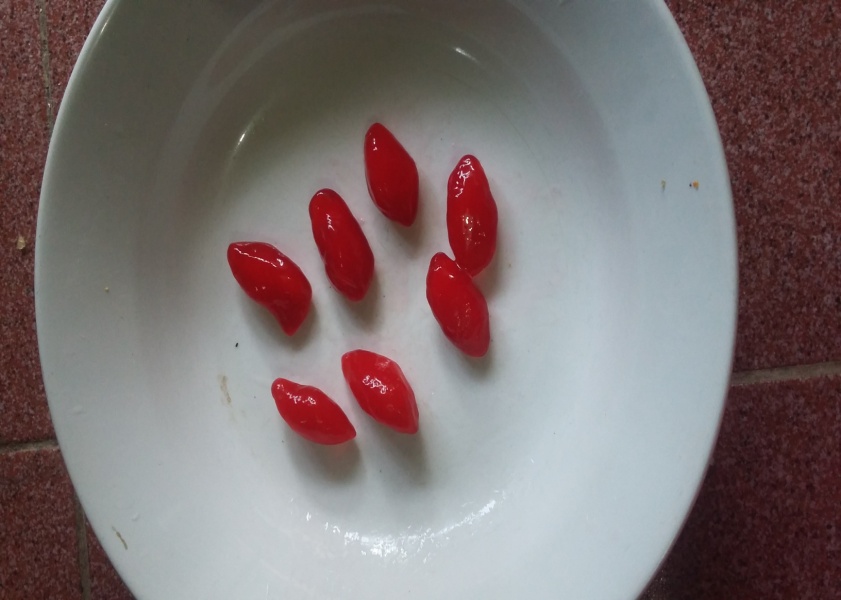 Lampiran 8. ( Lanjutan )Penambahan 9 g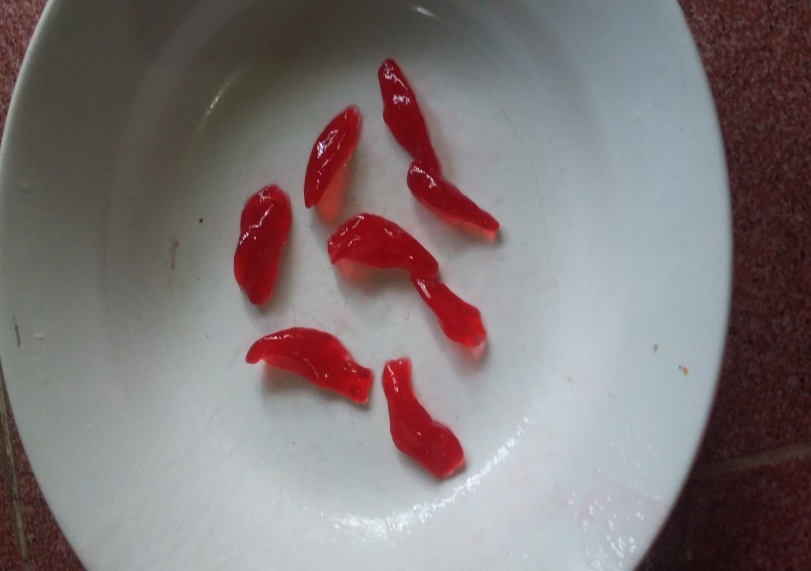 Lampiran 9.  Data nilai uji kesukaan ( Hedonic Test ) pada kolang kalingKeterangan		:Sangat Suka		: 5			Suka		: 4			Agak Suka		: 3			Tidak Suka		: 2			Sangat Tidak Suka	: 1Lampiran 9. (Lanjutan )Untuk menghitung nilai uji kesukaan rata-rata dari panelis digunakan rumus sebagai berikut :	P ( x- ( 1,96.s /  ≤ µ ≤ 	x =  	S2 =  S =  Keterangan :n		= banyaknya panelisS2		= keseragaman nilai1.96		= koefisien standart deviasi pada taraf 95 %x		= nilai rata-ratax1 		= nilai dari panelis ke I= 1,2,3, .........ns		= simpangan bakup		= tingkat kepercayaanµ		= rentang nilaiSediaan bayam merah pada kolang kaling penambahan 3gx =  x =   =1,41S2 =  	          =  = 0,24	S =  =  = 0,48	P (x-(1,96.s/)) ≤ µ ≤ (x + (1,96.s/)  95%P (1,41 – ( 1,96 x 0,48 /  )) ≤ µ ≤ ( 1,41 + (1,96 x 0,48 / )  95 %P (1,41 – 0,27) ≤ µ ≤ (1,41 + 0,27)P = 1,14 ≤ µ ≤ 1,68Nilai yang diambil adalah nilai terkecil yaitu 1,14 dibulatkan menjadi 1 (sangat tidak suka)Sediaan bayam merah pada kolang kaling penambahan 6 gx =  x =   = 4,75S2 =   =  = 0,18S =  =  = 0,42P (x-(1,96.s/)) ≤ µ ≤ (x + (1,96.s/)  95%P (4,75 – ( 1,96 x 0,42 /  )) ≤ µ ≤ ( 4,75 + (1,96 x 0,42 / )  95 %P (4,75 – 0,23) ≤ µ ≤ (4,75 + 0,23)P = 4,52 ≤ µ ≤ 4,98Nilai yang diambil adalah nilai terkecil yaitu 4,52 dibulatkan menjadi 5 (sangat suka)Sediaan bayam merah pada kolang kaling penambahan 9 gx =  x =   = 3,08S2 =   =  = 0,40S =  =  = 0,63P (x-(1,96.s/)) ≤ µ ≤ (x + (1,96.s/)  95%P (3,08– ( 1,96 x 0,63 /  )) ≤ µ ≤ ( 3,08 + (1,96 x 0,63 / )  95 %P (3,08 – 0,35) ≤ µ ≤ (3,08 + 0,35)P = 2,73 ≤ µ ≤ 3,43Nilai yang diambil adalah nilai terkecil yaitu 2,73 dibulatkan menjadi 3 (agak suka)Lampiran 10 . Data nilai uji kesukaan ( Hedonic Test ) pada cenilKeterangan		:Sangat Suka		: 5			Suka		: 4			Agak Suka		: 3			Tidak Suka		: 2			Sangat Tidak Suka	: 1Lampiran 10. ( Lanjutan )Untuk menghitung nilai uji kesukaan rata-rata dari panelis digunakan rumus sebagai berikut :	P ( x- ( 1,96.s /  ≤ µ ≤ 	x =  	S2 =  S =  Keterangan :n		= banyaknya panelisS2		= keseragaman nilai1.96		= koefisien standart deviasi pada taraf 95 %x		= nilai rata-ratax1 		= nilai dari panelis ke I= 1,2,3, .........ns		= simpangan bakup		= tingkat kepercayaanµ		= rentang nilaiSediaan bayam merah pada cenil penambahan 3 gx =  x =   =1,41S2 =  	          =  = 0,24	S =  =  = 0,48	P (x-(1,96.s/)) ≤ µ ≤ (x + (1,96.s/)  95%P (1,41 – ( 1,96 x 0,48 /  )) ≤ µ ≤ ( 1,41 + (1,96 x 0,48 / )  95 %P (1,41 – 0,27) ≤ µ ≤ (1,41 + 0,27)P = 1,14 ≤ µ ≤ 1,68Nilai yang diambil adalah nilai terkecil yaitu 1,14 dibulatkan menjadi 1 (sangat tidak suka) Sediaan bayam merah pada cenil penambahan 6 gx =  x =   = 4,83S2 =   =  = 0,13S =  =  = 0,36P (x-(1,96.s/)) ≤ µ ≤ (x + (1,96.s/)  95%P (4,83 – ( 1,96 x 0,36 /  )) ≤ µ ≤ ( 4,83 + (1,96 x 0,36 / )  95 %P (4,83 – 0,20) ≤ µ ≤ (4,83+ 0,20)P = 4,63 ≤ µ ≤ 5,03Nilai yang diambil adalah nilai terkecil yaitu 4,63 dibulatkan menjadi 5 (sangat suka)Sediaan bayam merah pada cenil penambahan 9 gx =  x =   = 3,83S2 =   =  = 0,74S =  =  = 0,86P (x-(1,96.s/)) ≤ µ ≤ (x + (1,96.s/)  95%P (3,83 – ( 1,96 x 0,74 /  )) ≤ µ ≤ ( 3,83 + (1,96 x 0,74 / )  95 %P (3,83 – 0,48) ≤ µ ≤ (3,83+ 0,48)P = 3,35 ≤ µ ≤ 4,31Nilai yang diambil adalah nilai terkecil yaitu 3,35 dibulatkan menjadi 3 (agak suka)PanelisSediaanSediaanSediaanPanelis13 g26 g39 g115521543253424251446253715381549153102431115212253Hasil175737PanelisSediaanSediaanSediaanPanelis3 g6 g9 g115321543254425351556145725381549153102551115512243Hasil175846